РИЗОМНОЕ ЧЕЛОВЕЧЕСТВО КОЛЛЕКТИВНОГО РАЗУМААннотацияВ статье рассматривается международный проект «Простiр Злагоди» построения Коллективного Разума, его цивилизационные и методологические аспекты, основные результаты. Ключевые слова: ноосфера, цивилизационный аспект, ризома, Коллективный Разум, 4D текст.Жигинас Сергей Вильямович, ЧП "Виоком" (г.Чернигов), директор, jin.serg@gmail.com Игорь Александрович Козырев, к.э.н., ЗАО «Сервис Групп» (г.Москва), генеральный директор, kozyrevia@yandex.ru RIZOMMA HUMANITY COLLECTIVE INTELLIGENCESummaryThis article deals with the international project “Prostir Zlagodi” building collective intelligence, its civilization and methodological aspects, the main results.Keywords: noosphere, civilizational aspect, rizomma, collective intelligence, 4D text.Zhiginas Sergey Vil'yamovich, “Viocom” ltd (Chernigov), general director, jin.serg@gmail.com Kozyrev Igor Aleksandrovich, Academic degree of candidate of economic sciences, “Service Group” (Moscow), general director, kozyrevia@yandex.ruВведениеВ этом году исполняется 155 лет со дня рождения В.И. Вернадского, что является дополнительным поводом обратиться ко все более актуальной теме Ноосферы. Центральное место в ней занимает тема разума - человеческого и вселенского и их коэволюции. Сегодня она раскрывается во множественности дискурсов, аспектов, подходов.  Главный лейтмотив тут – человеческий разум становится силой не только земной, но и космической, определяющей Будущее Земли и Космоса. Это накладывает на человечество двоякую ответственность – соблюдение экологии своего земного пребывание и развитие Коллективного Разума, включающего в себя разум человечества, живой и неживой материи на Земле и в Космосе [12]. В пределе – выращивание Коллективного Разума [9] в Разум Абсолюта (антропоцентризм) и переход к универсальной синергетической парадигме развития, глобальной Эволюции.Не смотря на богатство уже наработанного, мы еще только в начале пути. Так, весьма актуальной и принципиально важной является тема/дискурс цивилизационного аспекта Коллективного Разума (КР).Цивилизация – это наиболее общая (зонтичная) и предельная форма формирования, развития и эскалации КР в Ноосферу и Космос. Поэтому являются открытыми вопросы: каким цивилизационным способом человечество будет организовывать «коллективность» КР; каким образом цивилизационность будет эскалироваться, если не ограничивать задачу человечества механическим освоением Космоса и выживания в нем? Цивилизация, минимально, есть способ получения КР, максимально - непременная форма экспансии человечества в Космос (наряду с КР).Актуальность цивилизационного аспекта вызвана еще и тем, что современный мир переживает системный кризис фазового перехода в новую, постиндустриальную эпоху. Корректно и необходимо ее называть ноосферной. И кризис снабжает нас конкретикой – проявленными мейнстримами развития и условиями перехода к новой модели общежития, глобальными противоречиями, рисками и вызовами человечества на данном этапе. По сути, они создают нам проектные предпосылки к ноосферизму наряду с концептуальным багажом, накопленным со времен П.Тейяр де Шардена,  А.Вернадского и других родоначальников ноосферизма.Для целей настоящей статьи укажем, пожалуй, на самое ключевое противоречие современного момента, от разрешения которого зависит будущая цивилизационная модель общежития и возможности сформировать КР в принципе [13]. Это противоречие между технологической и информационной (IT) сингулярностью и человеческой сингулярностью (КР). Если первая уже явлена и набирает обороты [10] [4], то вторая не явлена никак. Это создает главный цивилизационный риск – подчинения человечества Искусственному Интеллекту/Искусственному Разуму и потери им своей субъектности. Подчинения субъекта объекту. Теперь даже другое противоречие, которое тоже выдвигается в качестве главного цивилизационного – между Природой и человечеством, экологическая катастрофа [8, с.2] - уже не сможет быть снятым вне КР и, следовательно, без человеческой сингулярности.Под человеческой сингулярностью поднимается качественно резкое развитие: (а) личных (природных) способностей человека как феномена; (б) стыка (синергии) человека с искусственным интеллектом и разумом (не)живой природы и выход в результате на коэволюции с ними и КР; (в) цивилизации как формы и инструмента развитие КР и коэволюции. Если в результативных терминах, то развитие способности к глобальной ко-Эволюции и со-Творчеству с Богом, изменению Реальности, построению иных миров (к многомирию). Нижняя граница такой способности (новое выживание) – это опережение искусственного интеллекта в контроле за жизнью на Земле, недопущение подчинения цивилизации искусственном интеллекту/разуму.Человеческая сингулярность должна быть тройственной – коммуникативной, когнитивной и субъектной (организационной), и на новых цивилизационных началах.Настоящая статья имеет целью внести свою скромную лепту в цивилизационный аспект ноосферизма – показать механизм человеческой сингулярности. И будет некоторым отчетом о международном проекте «Простiр Злагоди» - технологии формирования КР и человечества на принципах ризомы. Он является ярким примером того, как реальная практика начинает существенным образом переопределять/корректировать некоторые философские и цивилизационные установки по отношению к Будущему. Проект по-своему подхватывает мейнстримы развития человечества и дает им шанс состояться – вне его платформы и методологии высока вероятность их неуспеха. С некоторой осторожностью можно утверждать, что такой проект и его концептуальные установки – основа фазового перехода человечества к ноосферизму.Проект «Простiр Злагоди»Международный проект построения «Простiр Злагоди» («Пространство согласия», С.Жигинас, Украина, сайт https://rizzoma.com/topic/bd34d37da129d267f88dd9a53814b44f/0_b_656l_4mtkq/) впервые был описан и проблематизирован в статьях [5, с.7-8, 22-25] [6] и докладе [3]. Это проект построения единого сетевого коммуникативного, когнитивного и проектно-деятельностного пространства в форме КР на IT-платформе Rizzoma. Формальные результаты за 4 года: возникли 103 социально и цивилизационно значимые темы и 4000 вопросов коллективного обсуждения/проектирования, возникла смысловая память социума (50 000 страниц структурированных текстов), появилась база данных о людях и их компетенциям по этим вопросам, сформировалось коллективное видение (4D-база знаний) по 37 крупным темам; проведены полевые проекты приведения к ризомному взаимодействию конфликтных социальных групп по политико-экономическим задачам.С задачей человеческой сингулярности проект связан следующим образом.Человеческая сингулярность в форме КР предполагает выход на две операционные эффективности, суть новые цивилизационные практики – вокруг «разума» и его «коллективности». И все – на как можно более широком круге людей, человечестве. Разумом в данном случае будет способ сведения всех, но разрозненных знаний людей воедино и установление их обозримости. Коллективностью – снятие конфликтности и доминации во взаимодействии людей и в сведенных знаниях. При этом за скобки выводятся все способы получения и стимулирования индивидуальных знаний – они все допустимы. Важно и исходно: человечество всю свою историю было конфликтным - по различным поводам (научным, религиозным, политическим, экономическим, национальным, эго и т.д.) и на любом уровне. Поэтому сингулярностью и цивилизационным прорывом будет исключение конфликтности или перевод ее в иное состояние – разрушение Вавилонской башни конфликтности [7]. Рай на Земле возможен и начинается с исключения конфликтности через КР.Конфликтность имеет две фундаментальные причины – психологические (эго) и цивилизационные (ментальные установки, в т.ч. на бинарное мышление, и способы взаимодействия). В общем случае их устранение возможно на путях воспитания (религиозное, светское), институциональной регулятивности (законы, угроза наказания) и операционного нивелирования. Первые два пути пока не привели человечество к бесконфликтности, но дополнение к ним третьего пути способно это сделать. Вариантом операционного нивелирования является ризомное нивелирование (подобно тому, как технология blockchain является операционным вариантом решения проблемы доверия). Именно это и будет основой наполнения новой институциональностью и цивилизованной формой перехода в ноосферу.Для этого в проекте применяются коммуникационная и когнитивная технологии – технология 4D текста (ниспадающие 3D «дерево» текста и 4-я координата хронологии) и принципы ризомы [2]: нет фиксированного коллектива – вход и выход свободны всем; нет запрещающих правил; нет истины, но есть коллективное видение, в т.ч. состоящие из конфликта интересов и взглядов; нет единого и оптимального решения, но есть согласованное пространство множества решений; нет единого сценария/проекта действий, но есть индивидуальные траектории, согласованные с пространством решений; и т.д. Такой подход полностью соответствует и принципу ad hoc – ситуативной самоорганизации «по поводу». В результате становятся возможными ризомные и бесконфликтные - субъектность, знания, действия/проекты, оргструктуры. В основе – индийская притча «о слоне и слепых». Для сетевого КР она означает, что никто не обладает единственно верным, «истинным» и полным знанием, «правда у каждого своя» (частичное знание выдается за целое и неизмененное). Полным же знание будет будучи сведенным из всех источников в одно структурированное место в виде 4D текста – людьми и ботами/искусственным интеллектом; открытым для его свободного дополнения (растущим); лишенным личностных и любых оценок (следов эго, частной «истины»). В результате создается фасеточное и неконфликтное видение по теме, где отдельные взгляды из противоречивых переходят в режим точки зрения или версии. Более того, отдельная (личная или локально совместная) точка зрения естественным образом может разложиться на разные части, перетасовавшись ими по принципу дополнительности внутри общей 4D структуры текста (но по признаку авторства она может быть пересобрана обратно).Распределенный единый 4D текст создает коллективного субъекта с открытой ризомной архитектурой, в которой людям на этапе формирования знания не обязательно знать друг о друге или даже участвовать в нем лично - рефлексия идет безличностно и неконфликтно.Сформированный под тему 4D КР является одновременно: интерфейсом между человеком и коллективом активно-пассивных участников (человечеством), собственно КР, структурированным пространством возможностей и решений для постройки личных навигаций (проектов, дорожных карт) на его основе, формирования ризомных групп по интересам под результаты. Но на этапе формирования КР интересов быть не может – есть только знания.Воплощенность состоит в том, что интересы и личные точки зрения, как потенциальные источники конфликта, операционно и композитно снимаются вовлечением в КР – в более широкое видение («слона»), режим комплиментарности и сочетаемости всех точек зрения, обратным усилением и развитием через КР любого (на самом деле, всех) частного видения – эффектом когнитивного мультипликатора.РезультатыКР в проекте «Простiр Злагоди» - как новая социальная технология – выводит на новые принципы, ментальные (мировоззренческие) установки и возможности. Будучи ограниченными размерами статьи, остановимся лишь на некоторых из них.Дополнение к диалектике. Если ранее механизмом развития рассматривалась диалектика (конфликт) – борьба и единство противоположностей, отрицание отрицания, то теперь он видоизменяется на «ризомный рост через интеграцию частного в целое». Исходные точки зрения и интересы (противоречия) собираются в целое (КР), в котором противоречия уже невозможны, т.к. всё сосуществует на организмическом принципе – структурировано в общем знании по принадлежности, в обобществленном виде. В результате КР воссоздает библейскую ситуацию Начала Сотворения мира сего, когда в Начале был Образ (замысел, видение, знание) и Слово. Это неконфликтная, но предпроектная ситуация. Она же соответствует ситуации плазмы или хаоса – вида организованностей, из которых и проистекает воплощение и в которых противоречия/конфликты невозможны. Тем самым КР объективно вооружает иной практикой сотворения, чем человечество практиковало до последнего времени. А именно – циклической практикой микро-сотворения из Начала (из образа темы, собранного в рамках КР). Это соответствует переходу к природоподобным технологиям.Развитие модели Дж.Нэша (нобелевская премия 1994 года) [1]. Согласно его модели, оптимальной стратегией на рынке является кооперационная - та, которая согласована со всеми участниками рынка. Понятно, что усиление индивидуального видения через КР перед циклами кооперационных договоренностей в разы повышает их вероятность, скорость и синергетические эффекты. Мы переходим к интеграционной экономике внутри КР, ризомы. В результате прибыль теперь – это не конкурентное перераспределение выигрыша в свою пользу, а долевое участие в общей максимизации выигрыша рынка.Новая экономика. Каждая эпоха порождает свой тип экономики. КР создает ситуацию открытых и обобществленных знаний и ризомной субъектности. В результате сами знания уже не будут капиталом (любое знание может быть частично актуальным, но никогда не абсолютным по сравнению с существующими знаниями и дополнениями к нему), но капиталом будут совместные проекты их реализации. Капитализироваться будут вклады своих компетенций в осуществлении знаний, взятых из КР. В этом случае качество знаний-вкладов становится в разы лучше.Новое образование. КР предлагает альтернативу классической модели образования. Теперь траектория личного образования может выстраиваться самостоятельно, как навигация внутри знаний КР. Более того, размывается граница между личным/накопленным знанием и возможностью получения любого знания из КР. Следовательно, возникает вопрос – когда и какое индивидуальное знание необходимо?Модель человека. Она усложняется: «человек и его аватары + Искусственный Интеллект + КР + коммуникационные платформы + ризомные принципы поведения». Новый язык общения. В проекте КР получила дальнейшее развитие 2-я сигнальная система – создан 4D формат текста, что равносильно новому способу книгопечатания и с такими же революционными последствиями для социальных практик. С переходом к режиму мультиязычности 4D текст станет международным форматом общения (работа ведется).Ментальная основа коммуникаций. Становится принципиально иной. Классические мемы и принципы: «свой/чужой», «правда/истина», «добро/зло», «нужно договариваться», бинарное (а не континуальное) мышление, фиксированные (а не динамические) выводы и т.д. в КР перестают работать как менее эффективные в снятии конфликтов. Общее и целое собирается теперь на ризомных и неконфликтных, внеоценочных технологиях. В результате любая личная точка зрения/интерес, которая и может быть конфликтной, переводится из бинарной позиции в континуальную, которая потом обрастает объемом за счет новых дополнений от КР – позиция становится дисперсной и за счет этого неконфликтной. Это соответствует цивилизационной задаче перехода к целостному мышлению и мировоззрению, о котором говорится и в юбилейном докладе Римскому Клубу [11]. Но целостность в КР двоякая и разная – сводное видение (4D текст) всех и личное видение внутри КР каждого, и оно не фрактально общему и не обязано таковым быть. 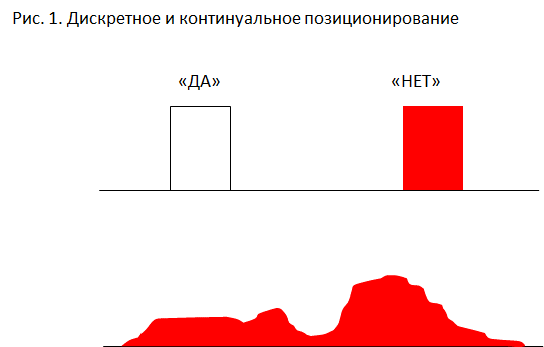 Возникновение человечества. На сегодня такого дееспособного субъекта нет. Но именно он будет субъектом перехода в ноосферу. Проект показал, что не нужно работать с каждым человеком и, вообще, с «человеком», но нужно – с проявлениями «человека». Это снимает массу ложных проблем – по «исправлению» человека, усложнению законодательства по его регулированию, отменяет аргументацию по невозможности перехода к пиринговым и коллаборативным формам самоорганизации и т.д. В КР работа идет сразу с субъектом «человечество», которое уже обратным ходом переопределяет поведение людей на принципе «выиграть – выиграть» (win-win) и через «наведенные эффекты». Суть наведенных эффектов можно подсмотреть в эффекте взаимной индуктивности двух параллельных линий или в поведении толпы – в ней человек перевоплощается и ведет себя не как личность, но как частица толпы, целого, единого. Социальный магнетизм в случае КР есть перенос целого на частное, когда часть (человек) становится фрактальной (доступен весь КР), но со своей траекторией движения. И тем самым КР – это еще и полевая сущность в социальной, а потом и ноосферной жизни человечества. Теперь место толпы по праву занимает КР. Как показал проект, КР делает ключевыми для социального развития ранее угнетаемые, замороженные и частично потерянные ресурсы: (а) разнообразие людей (сейчас все уничтожается унификацией, стандартизацией и т.п., тогда как нужна комбинаторика, факториалы возможностей); (б) разумность и опыт человека (убита конвейерными подходами, вытесняется роботами и ИИ) – разнообразие стилей мышления; (в) смысл жизни каждого (усложнение пространства идентичностей); (г) эффективная коммуникация (мысли, выраженные в знаковой системе, и понимание); (д) организованность и сотрудничество; (е) мотивы людей; (ж) доверие; (з) творческий потенциал; (к) противодействие (как балансирующая сила и вид со-резонанса). В проекте «Простiр Злагоди» на их основе уже сформировался ризомный субъект (с ним можно взаимодействовать, и он растет и развивается) и показал выполнимость критерия человеческой сингулярности – взрывного роста эффективности КР (подобно росту эффективности искусственного интеллекта). Она в проекте стремится к бесконечности, т.к. затраты на формирование видения и получения ответа стремятся к нулю.Новые практики вокруг них в форме КР, новых субъектностей и социальных практик и выводят нас на новую модель общежития в постиндустриальную эпоху.ВыводыРизомные подходы дают реальные шансы формирования КР и человечества, т.к. возникают возможности: снятия конфликтов и тем самым получения коллективности, человеческой личной и коллективной сингулярности, формирования новых субъектностей и моделей экономики на раскрепощенных и резонирующих социальных ресурсах, оперирование целым и континуальностью. По совокупности – выход на новую цивилизационную матрицу вокруг КР и с помощью КР. Проект «Простiр Злагоди» своим опытом все это подтверждает в полной мере.ЛитератураВикипедия. Нэш Дж.  [Электронный ресурс]// Сайт Википедия. URL: https://ru.wikipedia.org/wiki/%D0%9D%D1%8D%D1%88,_%D0%94%D0%B6%D0%BE%D0%BD_%D0%A4%D0%BE%D1%80%D0%B1%D1%81 (дата обращения: 30.01.2018)Википедия. Ризома [Электронный ресурс]// Сайт Википедия. URL: https://ru.wikipedia.org/wiki/Ризома?hc_location=ufi (дата обращения: 01.02.2018)Жигинас С, Козырев И. Сотворение коллективным разумом. [Электронный ресурс]// Яндекс-диски и Google-диск (облачное размещение) Козырева И., URL: https://yadi.sk/i/rgUGdKtx3RtyCf или https://drive.google.com/open?id=1I-vyduLuTKseO3EPlkfY-OVhM7-IpBj0 (дата обращения: 30.01.2018)Ицков Д. Путь к неочеловечеству как основа идеологии партии «Эволюция 2045», [Электронный ресурс]// Сайт проекта «2045». URL:  http://www.2045.ru/articles/30840.html (дата обращения: 01.02.2018)Козырев И.А. 10 общецивилизационных концепций в Украине [Электронный ресурс]//, сайт «Академии Тринитаризма».  URL: http://www.trinitas.ru/rus/doc/0009/001a/00091125.htm  (дата обращения: 30.01.2018).Козырев И.А. Кризис – он цивилизационный [Электронный ресурс]//, сайт веб-журнала «Перемены». URL: http://www.peremeny.ru/books/osminog/13825 (дата обращения: 31.01.2018)Можно сказать, что человечество всю свою историю упорно создает и создает Вавилонскую башню конфликтов, и она все время рассыпается. Человечество не избегает конфликтов - оно все время их строит. Построение Вавилонской башни, как и сизифов труд, бессмысленное и неуспешное занятие.Субетто А. Идеология XXI века [Электронный ресурс]// сайт «Академии Тринитаризма». URL: http://www.trinitas.ru/rus/doc/0001/005a/1442-sbt.pdf (дата обращения: 31.01.2018)При этом термин «коллективный разум» не совсем точен, т.к. может предполагать ограниченность размерами коллектива. Тогда как нужно говорить о Разуме цивилизации, а коллективность распространять и на совместность разумов человека и (не)живой природы. Но в силу устоявшегося применения и контекста термина в статье используется понятие КР.Курцвейл Р. Технический директор Google расписал будущее мира: прогноз до 2099 года [Электронный ресурс]// сайт INFORESIST. URL: https://inforesist.org/texnicheskij-direktor-google-raspisal-budushhee-mira-prognoz-do-2099-goda/ (дата обращения: 01.02.2018)Римский клуб, юбилейный доклад. Вердикт: "Старый Мир обречен. Новый Мир неизбежен!" [Электронный ресурс]// сайт «Планета КОБ». URL: https://www.planet-kob.ru/articles/6832  (дата обращения: 01.02.2018)См. «Похоже, у растений есть зачатки разума. Просто он не такой, как наш»  [Электронный ресурс]//сайт «НОЖ». URL: https://knife.media/minds-plants/?utm_source=compilation (дата обращения: 01.02.2018)Тему цивилизационных противоречий развивают несколько авторов. В частности: А.Субетто. Идеология XXI века - URL: http://www.trinitas.ru/rus/doc/0001/005a/1442-sbt.pdf , А.Яшин. Подборка статей - URL: http://www.trinitas.ru/rus/doc/avtr/01/2250-00.htm и другие (дата обращения: 01.02.2018)